lMADONAS NOVADA PAŠVALDĪBA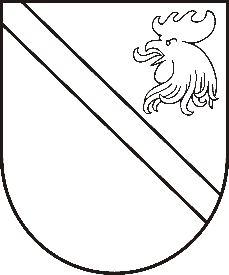 Reģ. Nr. 90000054572Saieta laukums 1, Madona, Madonas novads, LV-4801 t. 64860090, fakss 64860079, e-pasts: dome@madona.lv ___________________________________________________________________________MADONAS NOVADA PAŠVALDĪBAS DOMESLĒMUMSMadonā2018.gada 25.janvārī								Nr.27									(protokols Nr.2, 4. p.)Par pašvaldības nekustamā īpašuma „Masīvs 5-141 zemes gabals Nr.351”, Aronas  pagasts, Madonas novads nosacītās cenas apstiprināšanu2017.gada 30.novembrī Madonas novada pašvaldības domē pieņemts lēmums Nr.640 (protokols nr.25, 7.p.) “Par pašvaldībai piederoša nekustamā īpašuma „Masīvs 5-141 zemes gabals Nr.351”, Aronas pagasts, Madonas novads atsavināšanu, ar kuru nolemts:1) Nodot atsavināšanai Madonas novada pašvaldībai piederošo zemes starpgabalu  „Masīvs 5-141 zemes gabals Nr.351”, Aronas pagasts, Madonas novads ar kadastra Nr.7042 010 0661 un platību 0,0457 ha, pārdodot to xxx, dzīvesvietas adrese: xxx.2) Uzdot Aronas pagasta pārvaldei organizēt īpašuma novērtēšanu pie sertificēta vērtētāja.Saskaņā ar „Publiskas personas mantas atsavināšanas likuma” 8.panta septīto daļu nosacīto cenu atbilstoši mantas vērtībai nosaka mantas novērtēšanas komisija. 2017.gada 27.decembrī (īpašuma apskates datums) nekustamā īpašuma „Masīvs 5-141 zemes gabals Nr.351”, Aronas pagasts, Madonas novads novērtējumu ir veicis sertificēts vērtētājs Māris Kauliņš (apliecības Nr.77). Saskaņā ar nekustamā īpašuma novērtējumu nekustamā īpašuma tirgus vērtība 2017.gada 30.decembrī ir EUR 570,00 (pieci simti septiņdesmit euro).Saskaņā ar „Publiskas personas mantas atsavināšanas likuma” 47.pantu publiskas personas mantas atsavināšanā iegūtos līdzekļus pēc atsavināšanas izdevumu segšanas ieskaita attiecīgās publiskās personas budžetā. Atsavināšanas izdevumu apmēru nosaka Ministru kabineta paredzētajā kārtībā. Atsavināšanas izdevumu apmēru nosaka Ministru kabineta paredzētajā kārtībā. Saskaņā ar 01.02.2011. MK noteikumu Nr.109 „Kārtība, kādā atsavināma publiskas personas manta” 38.punktu, atsavināto publisko personu vai to iestāžu mantas atsavināšanas izdevumu apmēru un kārtību, kādā atsavināto publisko personu vai to iestāžu mantas atsavināšanā iegūtie līdzekļi ieskaitāmi attiecīgās atsavinātās publiskas personas budžetā, nosaka attiecīgās atvasinātās publiskās personas lēmējinstitūcija.Par nekustamā īpašuma novērtēšanu Aronas pagasta pārvalde ir veikusi pakalpojuma apmaksu EUR 182,00  (viens simts astoņdesmit divi euro 00 centi) apmērā. Noklausījusies Aronas pagasta pārvaldes vadītāja Andreja Piekalna sniegto informāciju, pamatojoties uz „Publiskās personas mantas atsavināšanas likuma” 3.panta pirmās daļas 2.punktu, 4.panta ceturtās daļas 1.punktu, 44.panta pirmo daļu, 01.02.2011. MK noteikumu Nr.109 „Kārtība, kādā atsavināma publiskas personas manta” 38.punktu, ņemot vērā 16.01.2018.  Finanšu un attīstības komitejas atzinumu, atklāti balsojot: PAR – 13 (Zigfrīds Gora, Ivars Miķelsons, Artūrs Čačka, Andris Dombrovskis, Antra Gotlaufa, Artūrs Grandāns, Gunārs Ikaunieks, Valda Kļaviņa, Andris Sakne, Rihards Saulītis, Aleksandrs Šrubs, Gatis Teilis, Kaspars Udrass), PRET – NAV,  ATTURAS – NAV,  Madonas novada pašvaldības dome  NOLEMJ:Apstiprināt pašvaldības nekustamā īpašuma “Masīvs 5-141 zemes gabals Nr.351”, Aronas pagasts, Madonas novads, kas sastāv no vienas zemes vienības ar kadastra Nr.7042 010 0661 un platību 0,0457 ha  nosacīto cenu EUR 752,00 (septiņi simti piecdesmit divi euro 00 centi).Juridiskajai nodaļai likumā “Valsts un pašvaldības mantas atsavināšanas likums” noteiktajā kārtībā sagatavot nekustamā īpašuma pirkuma – pārdevuma līgumu ar xxx.Domes priekšsēdētāja vietnieks					Z.Gora